ЧЕРКАСЬКА МІСЬКА РАДА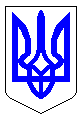 ЧЕРКАСЬКА МІСЬКА РАДАВИКОНАВЧИЙ КОМІТЕТРІШЕННЯВід 14.12.2018 № 1202Про передачу з балансу департаменту архітектури та містобудування на баланс комунального підприємства «Черкаське експлуатаційне лінійне управління автомобільних шляхів» витрат на капітальний ремонт тротуару по вул. Небесної СотніЗ метою приведення бухгалтерського обліку майна міської комунальної власності у відповідність до вимог чинного законодавства, відповідно до п. 3.1. положення про порядок списання та передачі майна, що перебуває у комунальній власності територіальної громади м. Черкаси, затвердженого рішенням Черкаської міської ради від 20.06.2013 № 3-1712, керуючись до ст. 29, 51, 52, 59 Закону України «Про місцеве самоврядування в Україні», виконавчий комітет Черкаської міської ради,ВИРІШИВ:1. Передати з балансу департаменту архітектури та містобудування Черкаської міської ради на баланс комунального підприємства «Черкаське експлуатаційне лінійне управління автомобільних шляхів» Черкаської міської ради витрати на об’єкт: «Капітальний ремонт вул. Небесної Сотні (тротуар від бульв. Шевченка до вул. Хрещатик)» вартістю 1 238 881,81 грн. (один мільйон двісті тридцять вісім тисяч вісімсот вісімдесят одна гривня 81 копійка), для подальшого утримання та експлуатації.2. Утворити комісію для передачі з балансу департаменту архітектури та містобудування на баланс комунального підприємства «Черкаське експлуатаційне лінійне управління автомобільних шляхів» Черкаської міської ради у складі:Голова комісії:Савін А.О. – директор департаменту архітектури та містобудування Черкаської міської ради;Члени комісії:Мельник О.О. – директор комунального підприємства «Черкаське експлуатаційне  лінійне управління автомобільних шляхів» Черкаської міської ради;Дженжеруха О.В. – заступник начальника управління – начальник відділу супроводу проектної документації управління будівництва департаменту архітектури та містобудування Черкаської міської ради;Пухир Л.Ю. – начальник відділу бухгалтерського обліку та звітності департаменту архітектури та містобудування Черкаської міської ради;Омельчук О.О. – головний бухгалтер комунального підприємства «Черкаське експлуатаційне лінійне управління автомобільних шляхів» Черкаської міської ради;Повстян А.О. – головний спеціаліст відділу супроводу будівництва управління будівництва департаменту архітектури та містобудування Черкаської міської ради.3. Голові комісії Савіну А.О., акт прийому-передачі витрат подати на затвердження заступнику міського голови з питань діяльності виконавчих органів ради Волошину І.В., в місячний термін з дня прийняття цього рішення.4. Контроль за виконанням рішення покласти на заступника міського голови з питань діяльності виконавчих органів ради Волошина І.В.Міський голова									А.В. Бондаренко